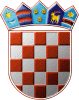         REPUBLIKA HRVATSKAOSJEČKO-BARANJSKA ŽUPANIJA
KLASA: 601-02/22-09/URBROJ: 15-22-1Ernestinovo,                                   Z A H T J E VZa upis djeteta u Dječji vrtić Ogledalce ErnestinovoJASLICEVRTIĆ1. Ime i prezime djeteta _________________________________________________________M / Ž    Dan, mjesec i godina rođenja _________________  OIB __________________________________    Adresa stanovanja ___________________________________Tel. __________________________    Prijavljeno prebivalište-grad/općina __________________županija _________________________2. Da li je majka/otac samohran–a                          DA             NE3. Ime i prezime majke ________________________________________________________________Prijavljeno prebivalište-grad / općina ______________________županija ______________________OIB:  ________________       Mobilni tel:__________________Zanimanje i stručna sprema ____________________________________________________________Zaposlena u ________________________________________________________________________Adresa poslodavca i broj telefona _______________________________________________________Radno vrijeme:______________________________________________________________________4. Ime i prezime oca ___________________________________________________________________Prijavljeno prebivalište-grad/općina __________________županija ___________________________OIB:  __________________        Mobilni tel.: ______________________Zanimanje i stručna sprema ____________________________________________________________Zaposlen u _________________________________________________________________________Adresa poslodavca i broj telefona_______________________________________________________Radno vrijeme:______________________________________________________________________5. Ime i godina rođenja vaše ostale djece, naziv odgojno – obrazovne ustanove koju polaze_____________________ , rođen-a _______________ polazi ____________________________________________________ , rođen-a _______________ polazi ____________________________________________________, rođen-a _______________ polazi ________________________________6. Članovi zajedničkog domaćinstva (baka, djed, ostali članovi)__________________________________________________________________________________7. Zdravstveno stanje djeteta (zaokružiti);uredna razvojna linija      B)	dijete s teškoćama u razvoju prema Državnom pedagoškom standardu (NN 63/08 i 90/10)Dijagnostički postupak za utvrđivanje teškoća (ZAOKRUŽITI)vještačenjem stručnog povjerenstva socijalne skrbi (godine) ________________________________nalazom i mišljenjem specijalizirane ustanove (KOJE)_______________________________________________________________________________nalazom i mišljenjem ostalih stručnjaka (KOJIH) _______________________________________________________________________________Rehabilitacijski postupak     dijete je u tretmanu?    DA   /   NE   (ZAOKRUŽITI)U kojoj ustanovi i u kojem tretmanu?__________________________________________________________________________________C)	druge specifične razvojne posebne potrebe djeteta : (lakše teškoće djece prema Državnom pedagoškom standardu (NN 63/08., i 90/10):(KOJE)______________________________________________________________________________________________________________________________________________________________D) Prehrambene navike djeteta (odbija li neku hranu)___________________________________________________________________________________________________________________________________________________________________8. Zdravstveno stanje ostalih članova obitelji   __________________________________________________________________________________9 .Zahtjev podnosim za upis djeteta u sljedeći objekt i program (zaokružiti):9.1.               VRTIĆ U ERNESTINOVU                                               VRTIĆ U LASLOVU9.2. REDOVITI  PROGRAM  (zaokružiti)a)      Jaslički program za dijete od 1 godine do 3 godineb)      Redoviti cjelodnevni program za dijete od 3 godine do polaska u školu c)      Redoviti 5 satni program za dijete od  3 godine do polaska u školu s ručkomd)      Redoviti 5 satni program za dijete od  3 godine do polaska u školu bez ručkaNAPOMENE RODITELJA______________________________________________________________________________________________________________________________________________________________________________________________________________________________________________________ZAOKRUŽITE     Suglasan sam/ nisam suglasan da dječji vrtić može u sklopu svog rada javno objavljivati fotografije mog djeteta.Izjavljujem i vlastoručnim potpisom potvrđujem da su podaci navedeni u ovom zahtjevu i priloženoj dokumentaciji točni i potpuni, te ovlašćujem Naslov da iste ima pravo provjeravati, obrađivati, koristiti i čuvati u skladu sa Općom Uredbom o zaštiti podataka (Uredba EU 2016/679) Europskog Parlamenta i vijeća od 27.travnja 2016. godine) Zakonom o provedbi Opće uredbe o zaštiti podataka (NN 42/18) i drugim važećim propisima.Upoznat/a sam da se sukladno Općoj uredbi o zaštiti podataka, navedeni podaci prikupljaju isključivo u svrhu ostvarivanja traženog prava, te da se u druge svrhe neće koristiti. U Ernestinovu _______________                                                 ______________________                       Potpis roditeljaUz popunjen Zahtjev treba priložiti:presliku izvoda iz matice rođenih ili rodni list djetetapotvrdu MUP-a o prebivalištu djeteta ne stariju od 6 mjeseci ukoliko dijete ima neke posebne potrebe u rastu i razvoju preslike medicinske dokumentacije ili drugo što opisuje i potvrđuje te posebne potrebepresliku zdravstvene iskaznice djeteta i kartona procijepljenostipreslika osobnih iskaznica roditeljaprije samog dolaska u vrtić ili jaslice potrebno je napraviti sistematski liječnički pregled djeteta i donijeti potvrdu o procijepljenosti ne stariju od 8 danaUz ispunjen Zahtjev za upis, roditelji koji se pozivaju na neki od kriterija za ostvarivanje prednosti dužni su priložiti i:a)	Za dijete samohranog roditelja – dokaze/izjavu o samohranosti (drugi roditelj umro, proglašen umrlim, nestao ili nije sposoban uzdržavati dijete ili skrbiti o njemu)b)	Za dijete oba zaposlena roditelja - Potvrde o radnom statusu oba roditelja – Elektronički zapis podataka iz područja radnih odnosa koje izdaje Hrvatski zavod za mirovinsko osiguranje ili potvrdu poslodavca s potpisom i pečatom odgovorne osobe. Dijete čiji roditelj koristi pravo na produženi roditeljski dopust do treće godine života djeteta ne može ostvariti prednost na osnovi zaposlenosti iz ovog Pravilnika za vrijeme trajanja roditeljskog dopusta za dijete za koje ostvaruje to pravo.c)	Za dijete roditelja branitelja ili invalida Domovinskog rata - Presliku dokumenta da je roditelj djeteta žrtva ili invalid Domovinskog rata.d)	Za dijete iz obitelji s troje ili više djece – za svako maloljetno dijete rodni ili izvadak iz matice rođenih.e)	Za dijete u udomiteljskim obiteljima, bez roditelja ili bez odgovarajuće roditeljske skrbi, odgovarajuće Rješenje ili Potvrdu nadležnog tijela odnosno Centra za socijalnu skrb.f)	Za dijete s teškoćom u razvoju - Preslika medicinske dokumentacije djeteta koja potvrđuje posebne potrebe u rastu i razvoju odnosno, nalaz i mišljenje Centra za socijalnu skrb odnosno Rješenje prvostupanjskog tijela vještačenja za djecu s teškoćama u razvojug)	Za dijete roditelja koji primaju doplatak za djecu- Rješenje HZZO o pravu na doplatak za dijeteZa točnost podataka iz prethodnog stavka ovog članka odgovorni su podnositelji zahtjeva.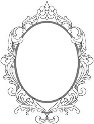 DJEČJI VRTIĆ OGLEDALCEERNESTINOVO